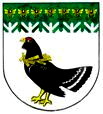 от 09 марта 2022 года № 104О внесении изменений в муниципальную программу«Управление муниципальными финансами и муниципальным долгом в Мари-Турекском муниципальном районе на 2017-2025 годы», утвержденную постановлением администрации от 28 февраля 2020 года № 84Администрация Мари-Турекского муниципального района Республики Марий Эл п о с т а н о в л я е т:1. Внести в муниципальную программу «Управление муниципальными финансами и муниципальным долгом в Мари-Турекском муниципальном районе на 2017-2025 годы», утвержденную постановлением администрации Мари-Турекского муниципального района от 28 февраля 2020 года № 84 (далее — Программа), следующие изменения:1.1. В паспорте Программы раздел «Объем бюджетных ассигнований муниципальной программы» изложить в следующей редакции:1.2. В паспорте подпрограммы «Совершенствование бюджетной политики и эффективное использование бюджетного потенциала в Мари-Турекском муниципальном районе на 2017-2025 годы» раздел «Объем бюджетных ассигнований подпрограммы» изложить в следующей редакции:1.3. В паспорте подпрограммы «Обеспечение реализации муниципальной программы «Управление муниципальными финансами и муниципальным долгом в Мари-Турекском муниципальном районе на 2017-2025 годы» раздел «Объемы финансирования подпрограммы» изложить в следующей:2. Приложения №4-6 Программы изложить в новой редакции (прилагаются).3. Разместить настоящее постановление на официальном сайте Мари-Турекского муниципального района в информационно-телекоммуникационной сети «Интернет».4. Контроль за исполнением настоящего постановления возложить на руководителя финансового управления администрации Мари-Турекского муниципального района Республики Марий Эл Нигматуллину А.А.МАРИЙ ЭЛ РЕСПУБЛИКЫНМАРИЙ ТУРЕК МУНИЦИПАЛЬНЫЙ РАЙОНЫНАДМИНИСТРАЦИЙЖЕАДМИНИСТРАЦИЯМАРИ-ТУРЕКСКОГО МУНИЦИПАЛЬНОГО РАЙОНАРЕСПУБЛИКИ МАРИЙ ЭЛАДМИНИСТРАЦИЯМАРИ-ТУРЕКСКОГО МУНИЦИПАЛЬНОГО РАЙОНАРЕСПУБЛИКИ МАРИЙ ЭЛПУНЧАЛПОСТАНОВЛЕНИЕПОСТАНОВЛЕНИЕОбъембюджетныхассигнованиймуниципальнойпрограммы- общий объем финансирования за счет средств бюджета  Мари-Турекского муниципального района составляет 266265,1 тыс. рублей, в том числе:Объемы бюджетных ассигнований уточняются ежегодно при формировании бюджета Мари-Турекского муниципального района на очередной финансовый год и на плановый период.Объемы бюджетных ассигнованийподпрограммы- общий объем финансирования за счет средств бюджета 208 866,3 тыс. рублей, в том числе:Объемы бюджетных ассигнований уточняются  ежегодно при формировании бюджета Мари-Турекского муниципального района на очередной финансовый год и на плановый период.Объемы бюджетных ассигнованийподпрограммы- объем финансирования мероприятий подпрограммыв 2017-2025 годах за счет средств бюджета Мари-Турекского муниципального района составляет 57 398,8 тыс. рублей, в том числе:Объемы финансирования подпрограммы подлежатежегодному уточнению исходя из возможностей бюджета Мари-Турекского муниципального района.Глава администрацииМари-Турекскогомуниципального районаС.Ю.РешетовПриложение №4
к муниципальной программе «Управление муниципальными финансами и муниципальным долгом  в Мари-Турекском муниципальном районе  на 2017- 2025 годы»Приложение №4
к муниципальной программе «Управление муниципальными финансами и муниципальным долгом  в Мари-Турекском муниципальном районе  на 2017- 2025 годы»Приложение №4
к муниципальной программе «Управление муниципальными финансами и муниципальным долгом  в Мари-Турекском муниципальном районе  на 2017- 2025 годы»Приложение №4
к муниципальной программе «Управление муниципальными финансами и муниципальным долгом  в Мари-Турекском муниципальном районе  на 2017- 2025 годы»Ресурсное обеспечение реализации муниципальной программы «Управление муниципальными финансами и муниципальным долгом  в Мари-Турекском муниципальном районе  на 2017 - 2025 годы»Ресурсное обеспечение реализации муниципальной программы «Управление муниципальными финансами и муниципальным долгом  в Мари-Турекском муниципальном районе  на 2017 - 2025 годы»Ресурсное обеспечение реализации муниципальной программы «Управление муниципальными финансами и муниципальным долгом  в Мари-Турекском муниципальном районе  на 2017 - 2025 годы»Ресурсное обеспечение реализации муниципальной программы «Управление муниципальными финансами и муниципальным долгом  в Мари-Турекском муниципальном районе  на 2017 - 2025 годы»Ресурсное обеспечение реализации муниципальной программы «Управление муниципальными финансами и муниципальным долгом  в Мари-Турекском муниципальном районе  на 2017 - 2025 годы»Ресурсное обеспечение реализации муниципальной программы «Управление муниципальными финансами и муниципальным долгом  в Мари-Турекском муниципальном районе  на 2017 - 2025 годы»Ресурсное обеспечение реализации муниципальной программы «Управление муниципальными финансами и муниципальным долгом  в Мари-Турекском муниципальном районе  на 2017 - 2025 годы»Ресурсное обеспечение реализации муниципальной программы «Управление муниципальными финансами и муниципальным долгом  в Мари-Турекском муниципальном районе  на 2017 - 2025 годы»Ресурсное обеспечение реализации муниципальной программы «Управление муниципальными финансами и муниципальным долгом  в Мари-Турекском муниципальном районе  на 2017 - 2025 годы»Ресурсное обеспечение реализации муниципальной программы «Управление муниципальными финансами и муниципальным долгом  в Мари-Турекском муниципальном районе  на 2017 - 2025 годы»Ресурсное обеспечение реализации муниципальной программы «Управление муниципальными финансами и муниципальным долгом  в Мари-Турекском муниципальном районе  на 2017 - 2025 годы»Ресурсное обеспечение реализации муниципальной программы «Управление муниципальными финансами и муниципальным долгом  в Мари-Турекском муниципальном районе  на 2017 - 2025 годы»Ресурсное обеспечение реализации муниципальной программы «Управление муниципальными финансами и муниципальным долгом  в Мари-Турекском муниципальном районе  на 2017 - 2025 годы»Ресурсное обеспечение реализации муниципальной программы «Управление муниципальными финансами и муниципальным долгом  в Мари-Турекском муниципальном районе  на 2017 - 2025 годы»Ресурсное обеспечение реализации муниципальной программы «Управление муниципальными финансами и муниципальным долгом  в Мари-Турекском муниципальном районе  на 2017 - 2025 годы»Ресурсное обеспечение реализации муниципальной программы «Управление муниципальными финансами и муниципальным долгом  в Мари-Турекском муниципальном районе  на 2017 - 2025 годы»СтатусНаименование муниципальной программы, подпрограммы, ведомственной целевой программы, основного мероприятияОтветственный исполнитель, соисполнителиКод бюджетной классификацииКод бюджетной классификацииКод бюджетной классификацииКод бюджетной классификацииРасходы (тыс. рублей) по годамРасходы (тыс. рублей) по годамРасходы (тыс. рублей) по годамРасходы (тыс. рублей) по годамРасходы (тыс. рублей) по годамРасходы (тыс. рублей) по годамРасходы (тыс. рублей) по годамРасходы (тыс. рублей) по годамРасходы (тыс. рублей) по годамСтатусНаименование муниципальной программы, подпрограммы, ведомственной целевой программы, основного мероприятияОтветственный исполнитель, соисполнителиВедРзПзЦстВР201720182019202020212022202320242025Муниципальная  программа«Управление муниципальными финансами и муниципальным долгом  в Мари-Турекском муниципальном районе  на 2017 - 2025 годы» Финансовое управление администрации Мари-Турекского муниципального района Республики Марий Эл9920000050000000000066 583,6    41 286,9    21 232,9    18 362,0    26 363,3    19 556,7    24 110,3    29 564,2    19 205,2    Подпрограмма«Совершенствование бюджетной политики
и эффективное использование бюджетного потенциала
в Мари-Турекском муниципальном районе на 2017-2025 годы» Финансовое управление администрации Мари-Турекского муниципального района Республики Марий Эл99200000510000000000 60 898,6     35 672,0     14 994,8     11 588,3     19 476,4     12 720,8     17 714,8     23 079,8     12 720,8    Основное мероприятие «Развитие бюджетного планирования, формирование бюджета муниципального образования «Мари-Турекский муниципальный район» на очередной финансовый год и на плановый период»--//--//--99200000510100000 -        -        -        -        -        -        4 994,0     10 359,0     -       Условно утверждаемые расходы--//--//--99201130510129730880 4 994,0     10 359,0    Основное мероприятиеОсновное мероприятие «Осуществление мер финансовой поддержки бюджетов поселений Мари-Турекского муниципального района»--//--//--99200000510200000000 54 257,0     31 327,1     12 302,9     7 936,5     16 631,0     9 801,7     9 801,7     9 801,7     9 801,7    Осуществление первичного воинского учета на территориях, где отсутствуют военные комиссариаты--//--//--99202030511151180530 715,0     849,4    Осуществление первичного воинского учета на территориях, где отсутствуют военные комиссариаты99202030510251180530 1 005,0    Выравнивание бюджетной обеспеченности поселений из районного фонда финансовой поддержки--//--//--99214010511129700511 26 000,0     7 770,7    99214010510229700511 6 787,3    Формирование объема дотации на выравнивание бюджетной обеспеченности поселений, входящих в состав муниципального района--//--//--99214010510229700511 6 693,0     9 720,6     9 801,7     9 801,7     9 801,7     9 801,7     Поддержка мер по обеспечению сбалансированности бюджетов поселений--//--//--99214020511129710512 27 542,0     22 707,0    Иные межбюджетные трансферты--//--//--99214030510229740540 4 510,6     845,6     424,4    Поощрение за достижение показателей деятельности органов исполнительной власти субъектов Российской Федерации за счет средств резервного фонда Правительства Российской Федерации--//--//--9921403051025549F540 397,8    Поощрение за достижение показателей деятельности органов исполнительной власти субъектов Российской Федерации--//--//--99214030510255490540 6 486,0    Основное мероприятие Основное мероприятие «Обеспечение гарантий муниципальных служащих Мари-Турекского муниципального района»--//--//--90400000511000000000 6 614,0     4 343,1     2 691,9     3 651,8     2 845,4     2 919,1     2 919,1     2 919,1     2 919,1    Пенсия за выслугу лет лицам, замещающим муниципальные должности и должности муниципальной службы--//--//--90410010511029760312 6 614,0     4 343,1     2 507,6     3 651,8     2 845,4     2 919,1     2 919,1     2 919,1     2 919,1    Поощрение за достижение показателей деятельности органов исполнительной власти субъектов Российской Федерации--//--//--99214030511055500540 184,3     Основное мероприятиеОсновное мероприятие «Проведение комплекса мер по оптимизации долговой нагрузки на бюджет Мари-Турекского муниципального района»--//--//--99200000510300000000 27,6     1,8     -        -        -        -        -        -        -       Процентные платежи по муниципальному долгу--//--//--99213010511229690730 27,6    99213010510329690 730 1,8    Подпрограмма«Обеспечение реализации муниципальной программы «Управление муниципальными финансами и муниципальным долгом  в Мари-Турекском муниципальном районе  на 2017 - 2025 годы» Финансовое управление администрации Мари-Турекского муниципального района Республики Марий Эл99200000520000000000 5 685,0     5 614,9     6 238,1     6 773,7     6 886,9     6 835,9     6 395,5     6 484,4     6 484,4    Основное мероприятие  Основное мероприятие «Обеспечение деятельности Финансового управления администрации Мари-Турекского муниципального района Республики Марий Эл--//--//--99200000520100000000 5 685,0     5 614,9     6 238,1     6 773,7     6 886,9     6 835,9     6 395,5     6 484,4     6 484,4    Расходы на обеспечение выполнения функций органов местного самоуправления--//--//--99201060520129020000 5 685,0     5 614,9     6 111,8     6 492,9     6 886,9     6 835,9     6 395,5     6 484,4     6 484,4       Поощрение за достижение показателей деятельности органов исполнительной власти субъектов Российской Федерации--//--//--99201060520155500000 126,3              Поощрение за достижение показателей деятельности органов исполнительной власти субъектов Российской Федерации за счет средств резервного фонда Правительства Российской Федерации--//--//--9920106052015549F000280,76Приложение № 5
к муниципальной программе «Управление муниципальными финансами и муниципальным долгом в Мари-Турекском муниципальном районе на 2017- 2025 годы»
Приложение № 5
к муниципальной программе «Управление муниципальными финансами и муниципальным долгом в Мари-Турекском муниципальном районе на 2017- 2025 годы»
Приложение № 5
к муниципальной программе «Управление муниципальными финансами и муниципальным долгом в Мари-Турекском муниципальном районе на 2017- 2025 годы»
Приложение № 5
к муниципальной программе «Управление муниципальными финансами и муниципальным долгом в Мари-Турекском муниципальном районе на 2017- 2025 годы»
Приложение № 5
к муниципальной программе «Управление муниципальными финансами и муниципальным долгом в Мари-Турекском муниципальном районе на 2017- 2025 годы»
Приложение № 5
к муниципальной программе «Управление муниципальными финансами и муниципальным долгом в Мари-Турекском муниципальном районе на 2017- 2025 годы»
Прогнозная оценка расходов на реализацию целей муниципальной программы 
«Управление муниципальными финансами и муниципальным долгом в Мари-Турекском муниципальном районе  на 2017 - 2025 годы»
Прогнозная оценка расходов на реализацию целей муниципальной программы 
«Управление муниципальными финансами и муниципальным долгом в Мари-Турекском муниципальном районе  на 2017 - 2025 годы»
Прогнозная оценка расходов на реализацию целей муниципальной программы 
«Управление муниципальными финансами и муниципальным долгом в Мари-Турекском муниципальном районе  на 2017 - 2025 годы»
Прогнозная оценка расходов на реализацию целей муниципальной программы 
«Управление муниципальными финансами и муниципальным долгом в Мари-Турекском муниципальном районе  на 2017 - 2025 годы»
Прогнозная оценка расходов на реализацию целей муниципальной программы 
«Управление муниципальными финансами и муниципальным долгом в Мари-Турекском муниципальном районе  на 2017 - 2025 годы»
Прогнозная оценка расходов на реализацию целей муниципальной программы 
«Управление муниципальными финансами и муниципальным долгом в Мари-Турекском муниципальном районе  на 2017 - 2025 годы»
Прогнозная оценка расходов на реализацию целей муниципальной программы 
«Управление муниципальными финансами и муниципальным долгом в Мари-Турекском муниципальном районе  на 2017 - 2025 годы»
Прогнозная оценка расходов на реализацию целей муниципальной программы 
«Управление муниципальными финансами и муниципальным долгом в Мари-Турекском муниципальном районе  на 2017 - 2025 годы»
Прогнозная оценка расходов на реализацию целей муниципальной программы 
«Управление муниципальными финансами и муниципальным долгом в Мари-Турекском муниципальном районе  на 2017 - 2025 годы»
Прогнозная оценка расходов на реализацию целей муниципальной программы 
«Управление муниципальными финансами и муниципальным долгом в Мари-Турекском муниципальном районе  на 2017 - 2025 годы»
Прогнозная оценка расходов на реализацию целей муниципальной программы 
«Управление муниципальными финансами и муниципальным долгом в Мари-Турекском муниципальном районе  на 2017 - 2025 годы»
Прогнозная оценка расходов на реализацию целей муниципальной программы 
«Управление муниципальными финансами и муниципальным долгом в Мари-Турекском муниципальном районе  на 2017 - 2025 годы»
СтатусНаименование муниципальной программы, подпрограммы, основного мероприятияИсточники ресурсного обеспеченияОценка расходов (тыс. рублей) по годамОценка расходов (тыс. рублей) по годамОценка расходов (тыс. рублей) по годамОценка расходов (тыс. рублей) по годамОценка расходов (тыс. рублей) по годамОценка расходов (тыс. рублей) по годамОценка расходов (тыс. рублей) по годамОценка расходов (тыс. рублей) по годамОценка расходов (тыс. рублей) по годамСтатусНаименование муниципальной программы, подпрограммы, основного мероприятияИсточники ресурсного обеспечения201720182019202020212022202320242025Муниципальная  программа«Управление муниципальными финансами и муниципальным долгом  в Мари-Турекском муниципальном районе  на 2017 - 2025 годы»Всего66 583,641 286,921 232,918 362,026 363,319 556,724 110,329 564,219 205,2Бюджет Мари-Турекского муниципального района12 326,69 959,814 591,312 245,411 609,911 112,915 666,521 120,410 761,4федеральный бюджет*715,0849,41 315,6678,66 486,00,00,00,00,0республиканский бюджет Республики Марий Эл *53 542,030 477,75 326,05 437,98 267,48 443,88 443,88 443,88 443,8бюджеты городского и сельских поселений  Мари-Турекского муниципального района *0,00,00,00,00,00,00,00,00,0Подпрограмма 1«Совершенствование бюджетной политики
и эффективное использование бюджетного потенциала
в Мари-Турекском муниципальном районе на 2017-2025 годы»Всего60 898,635 672,014 994,811 588,319 476,412 720,817 714,823 079,812 720,8Бюджет Мари-Турекского муниципального района6 641,64 344,98 479,55 752,54 723,04 277,09 271,014 636,04 277,0федеральный бюджет*715,0849,41 189,3397,86 486,0республиканский бюджет Республики Марий Эл * 53 542,030 477,75 326,05 437,98 267,48 443,88 443,88 443,88 443,8бюджеты городского и сельских поселений  Мари-Турекского муниципального района Подпрограмма 2«Обеспечение реализации муниципальной программы «Управление муниципальными финансами и муниципальным долгом  в Мари-Турекском муниципальном районе  на 2017 - 2025 годы»Всего5 685,05 614,96 238,16 773,76 886,96 835,96 395,56 484,46 484,4Бюджет Мари-Турекского муниципального района5 685,05 614,96 111,86 492,96 886,96 835,96 395,56 484,46 484,4федеральный бюджет*126,3280,8республиканский бюджет Республики Марий Эл * бюджеты городского и сельских поселений  Мари-Турекского муниципального района Приложение №6
к муниципальной программе «Управление муниципальными финансами и муниципальным долгом  в Мари-Турекском муниципальном районе  на 2017- 2025 годы»Приложение №6
к муниципальной программе «Управление муниципальными финансами и муниципальным долгом  в Мари-Турекском муниципальном районе  на 2017- 2025 годы»Приложение №6
к муниципальной программе «Управление муниципальными финансами и муниципальным долгом  в Мари-Турекском муниципальном районе  на 2017- 2025 годы»Приложение №6
к муниципальной программе «Управление муниципальными финансами и муниципальным долгом  в Мари-Турекском муниципальном районе  на 2017- 2025 годы»Приложение №6
к муниципальной программе «Управление муниципальными финансами и муниципальным долгом  в Мари-Турекском муниципальном районе  на 2017- 2025 годы»Приложение №6
к муниципальной программе «Управление муниципальными финансами и муниципальным долгом  в Мари-Турекском муниципальном районе  на 2017- 2025 годы»Приложение №6
к муниципальной программе «Управление муниципальными финансами и муниципальным долгом  в Мари-Турекском муниципальном районе  на 2017- 2025 годы»Приложение №6
к муниципальной программе «Управление муниципальными финансами и муниципальным долгом  в Мари-Турекском муниципальном районе  на 2017- 2025 годы»План реализации муниципальной программы «Управление муниципальными финансами и муниципальным долгом в Мари-Турекском муниципальном районе  на 2017 - 2025 годы»План реализации муниципальной программы «Управление муниципальными финансами и муниципальным долгом в Мари-Турекском муниципальном районе  на 2017 - 2025 годы»План реализации муниципальной программы «Управление муниципальными финансами и муниципальным долгом в Мари-Турекском муниципальном районе  на 2017 - 2025 годы»План реализации муниципальной программы «Управление муниципальными финансами и муниципальным долгом в Мари-Турекском муниципальном районе  на 2017 - 2025 годы»План реализации муниципальной программы «Управление муниципальными финансами и муниципальным долгом в Мари-Турекском муниципальном районе  на 2017 - 2025 годы»План реализации муниципальной программы «Управление муниципальными финансами и муниципальным долгом в Мари-Турекском муниципальном районе  на 2017 - 2025 годы»План реализации муниципальной программы «Управление муниципальными финансами и муниципальным долгом в Мари-Турекском муниципальном районе  на 2017 - 2025 годы»План реализации муниципальной программы «Управление муниципальными финансами и муниципальным долгом в Мари-Турекском муниципальном районе  на 2017 - 2025 годы»План реализации муниципальной программы «Управление муниципальными финансами и муниципальным долгом в Мари-Турекском муниципальном районе  на 2017 - 2025 годы»План реализации муниципальной программы «Управление муниципальными финансами и муниципальным долгом в Мари-Турекском муниципальном районе  на 2017 - 2025 годы»План реализации муниципальной программы «Управление муниципальными финансами и муниципальным долгом в Мари-Турекском муниципальном районе  на 2017 - 2025 годы»План реализации муниципальной программы «Управление муниципальными финансами и муниципальным долгом в Мари-Турекском муниципальном районе  на 2017 - 2025 годы»План реализации муниципальной программы «Управление муниципальными финансами и муниципальным долгом в Мари-Турекском муниципальном районе  на 2017 - 2025 годы»План реализации муниципальной программы «Управление муниципальными финансами и муниципальным долгом в Мари-Турекском муниципальном районе  на 2017 - 2025 годы»План реализации муниципальной программы «Управление муниципальными финансами и муниципальным долгом в Мари-Турекском муниципальном районе  на 2017 - 2025 годы»План реализации муниципальной программы «Управление муниципальными финансами и муниципальным долгом в Мари-Турекском муниципальном районе  на 2017 - 2025 годы»План реализации муниципальной программы «Управление муниципальными финансами и муниципальным долгом в Мари-Турекском муниципальном районе  на 2017 - 2025 годы»План реализации муниципальной программы «Управление муниципальными финансами и муниципальным долгом в Мари-Турекском муниципальном районе  на 2017 - 2025 годы»План реализации муниципальной программы «Управление муниципальными финансами и муниципальным долгом в Мари-Турекском муниципальном районе  на 2017 - 2025 годы»СтатусНаименование муниципальной программы, подпрограммы, ведомственной целевой программы, основного мероприятияОтветственный исполнитель, соисполнителиСрокреализацииСрокреализацииОжидаемый непосредственный результат (краткое описание)Код бюджетной классификацииКод бюджетной классификацииКод бюджетной классификацииКод бюджетной классификацииФинансирование  (тыс. рублей) по годамФинансирование  (тыс. рублей) по годамФинансирование  (тыс. рублей) по годамФинансирование  (тыс. рублей) по годамФинансирование  (тыс. рублей) по годамФинансирование  (тыс. рублей) по годамФинансирование  (тыс. рублей) по годамФинансирование  (тыс. рублей) по годамФинансирование  (тыс. рублей) по годамСтатусНаименование муниципальной программы, подпрограммы, ведомственной целевой программы, основного мероприятияОтветственный исполнитель, соисполнителиначала окончания Ожидаемый непосредственный результат (краткое описание)ВедРзПзЦстВР201720182019202020212022202320242025Муниципальная  программа«Управление муниципальными финансами и муниципальным долгом  в Мари-Турекском муниципальном районе  на 2017 - 2025 годы» Финансовое управление администрации Мари-Турекского муниципального района Республики Марий Эл201720259920000050000000000065 695,0    41 247,2    21 220,4    17 939,4    26 360,8     -        -        -        -       Подпрограмма«Совершенствование бюджетной политики
и эффективное использование бюджетного потенциала
в Мари-Турекском муниципальном районе на 2017-2025 годы»--//--//--2017202599200000510000000000 60 064,8     35 632,3     14 994,8     11 190,4     19 476,4     -        -        -        -       Основное мероприятие «Развитие бюджетного планирования, формирование бюджета муниципального образования «Мари-Турекский муниципальный район» на очередной финансовый год и на плановый период»--//--//--2017202599200000510100000 -        -        -        -        -        -        -        -        -       Условно утверждаемые расходы--//--//--2017202599201130510129730880Основное мероприятиеОсновное мероприятие "Осуществление мер финансовой поддержки бюджетов поселений Мари-Турекского муниципального района"--//--//--20172025предоставление городскому  и сельским поселениям в,  финансовой поддержки9920000051020000000054 257,0    31 327,1    12 302,9     7 538,7    16 631,0     -        -        -        -       Осуществление первичного воинского учета на территориях, где отсутствуют военные комиссариаты--//--//--2017201999202030511151180530 715,0     849,4    Осуществление первичного воинского учета на территориях, где отсутствуют военные комиссариаты99202030510251180530 1 005,0    Выравнивание бюджетной обеспеченности поселений из районного фонда финансовой поддержки--//--//--201720199921401051112970051126 000,0    7 770,7    Выравнивание бюджетной обеспеченности поселений из районного фонда финансовой поддержки99214010510229700511 6 787,3    Формирование объема дотации на выравнивание бюджетной обеспеченности поселений, входящих в состав муниципального района--//--//--2020202599214010510229700511 6 693,0     9 720,6     Поддержка мер по обеспечению сбалансированности бюджетов поселений--//--//--2017202599214020511129710512 27 542,0     22 707,0    Иные межбюджетные трансферты--//--//--2017202599214030510229740540 4 510,6     845,6     424,4    Поощрение за достижение показателей деятельности органов исполнительной власти субъектов Российской Федерации за счет средств резервного фонда Правительства Российской Федерации--//--//--202020209921403051025549F540 397,8    Поощрение за достижение показателей деятельности органов исполнительной власти субъектов Российской Федерации--//--//--202120219921403510255490540 6 486,0    Основное мероприятие   Основное мероприятие "Обеспечение гарантий муниципальных служащих Мари-Турекского муниципального района"--//--//--2017202590400000511000000000 5 780,2     4 303,8     2 691,9     3 651,8     2 845,4     -        -        -        -       Пенсия за выслугу лет лицам, замещающим муниципальные должности и должности муниципальной службы--//--//--2017202590410010511029760312 5 780,2     4 303,8     2 507,6     3 651,8     2 845,4    Поощрение за достижение показателей деятельности органов исполнительной власти субъектов Российской Федерации--//--//--2019201999214030511055500540 184,3     Основное мероприятие Основное мероприятие "Проведение комплекса мер по оптимизации долговой нагрузки на бюджет Мари-Турекского муниципального района"--//--//--20172025оптимизация муниципального долга, своевременное исполнение долговых обязательств Мари-Турекского муниципального района99200000510300000000 27,6     1,4     -        -        -        -        -        -        -       Процентные платежи по муниципальному долгу--//--//--20172025оптимизация муниципального долга, своевременное исполнение долговых обязательств Мари-Турекского муниципального района99213010511229690730 27,6    Процентные платежи по муниципальному долгуоптимизация муниципального долга, своевременное исполнение долговых обязательств Мари-Турекского муниципального района99213010510329690 730 1,4    Подпрограмма«Обеспечение реализации муниципальной программы «Управление муниципальными финансами и муниципальным долгом  в Мари-Турекском муниципальном районе  на 2017 - 2025 годы»--//--//--2017202599200000520000000000 5 630,2     5 614,9     6 225,6     6 749,0     6 884,4     -        -        -        -       Основное мероприятие  Основное мероприятие "Обеспечение деятельности Финансового управления администрации Мари-Турекского муниципального района Республики Марий Эл--//--//--2017202599200000520100000000 5 630,2     5 614,9     6 225,6     6 749,0     6 884,4     -        -        -        -       Расходы на обеспечение выполнения функций органов местного самоуправления--//--//--2017202599201060520129020000 5 630,2     5 614,9     6 099,3     6 468,2     6 884,4    Поощрение за достижение показателей деятельности органов исполнительной власти субъектов Российской Федерации--//--//--2019201999201060520155500000 126,3    Поощрение за достижение показателей деятельности органов исполнительной власти субъектов Российской Федерации за счет средств резервного фонда Правительства Российской Федерации--//--//--202020209920106052015549F000280,76